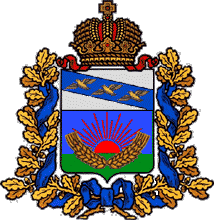 АДМИНИСТРАЦИЯШумаковского сельсоветаСолнцевского района Курской областиРАСПОРЯЖЕНИЕ № 25Об утверждении перечня лиц, допущенных к работе в информационной системе «Администрация Шумаковского сельсовета Солнцевского района Курской области»Во исполнение Постановления Правительства Российской Федерации № 1119 от 1 ноября 2012 года «Об утверждении требований к защите персональных данных при их обработке в информационных системах персональных данных», Приказа ФСТЭК России от 11.02.2013 № 17 «Об утверждении Требований о защите информации, не составляющей государственную тайну, содержащейся в государственных информационных системах»Утвердить перечень лиц, допущенных к работе в информационной системе «Администрация Шумаковского сельсовета Солнцевского района Курской области» в соответствии с Приложением 1.Утвердить перечень лиц, доступ которым к персональным данным, обрабатываемым в информационной системе «Администрация Шумаковского сельсовета Солнцевского района Курской области», необходим для выполнения служебных (трудовых) обязанностей в соответствии с Приложением 2.3.Контроль за исполнением настоящего Распоряжения оставляю за собой.Приложение 1к Распоряжению № 25 от 04.04. 2024 г.ПЕРЕЧЕНЬлиц, допущенных к работе в информационной системе «Администрация Шумаковского сельсовета Солнцевского района Курской области»Приложение 2к Распоряжению № 25 от 04.04. 2024 г.ПЕРЕЧЕНЬ лиц, доступ которым к персональным данным, обрабатываемым в информационной системе «Администрация Шумаковского сельсовета Солнцевского района Курской области», необходим для выполнения служебных (трудовых) обязанностей04.04. 2024 г.Глава Шумаковского сельсовета Солнцевского районаИ.Н.ГорностаеваN 
п/пФамилия, имя, отчествоДолжностьНаименование отдела,№ помещения1.Горностаева Ирина НиколаевнаГлава Шумаковского сельсоветакабинет ведущего специалиста, 1 этаж2.Бунина Светлана Анатольевнаглавный специалист-эксперт Администрации Шумаковского сельсоветакабинет ведущего специалиста, 1 этажN 
п/пФамилия, имя, отчествоДолжностьНаименование отдела,№ помещения1.Горностаева Ирина НиколаевнаГлава Шумаковского сельсоветакабинет ведущего специалиста, 1 этаж2.Бунина Светлана Анатольевнаглавный специалист-эксперт Администрации Шумаковского сельсоветакабинет ведущего специалиста, 1 этаж